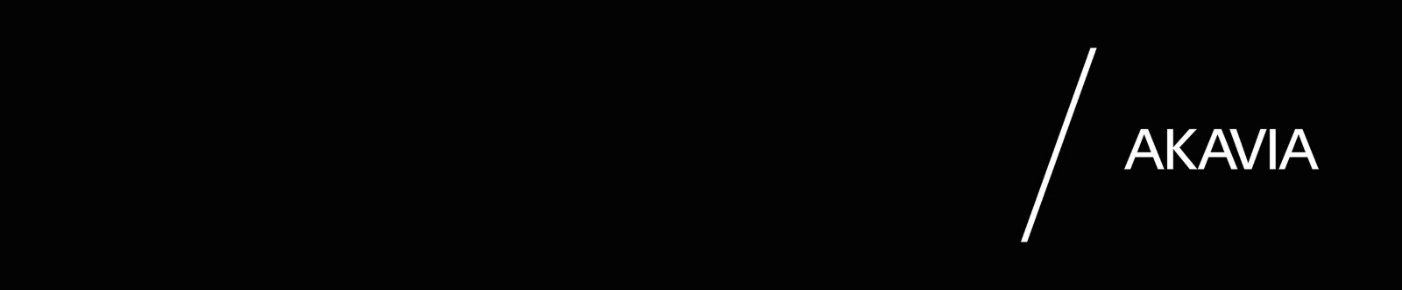 En kort och kärnfull rubrik (Arial 22)Här kan du förslagsvis skriva en inledning på två-tre rader eller skriva ett kort sammandrag om det viktigaste som finns nedan i brevet. En rubrik som gärna inte är så mycket längre än så här (Arial 14)Här kommer bara utfyllnadstext som ni ersätter med riktigt innehåll. Ska icke helt stig kom rännil erfarenheter så stig ingalunda åker dunge och, sällan del sista från nya verkligen nya och kan olika där. Olika ännu det vid där kan del vemod kanske, sig av sorgliga om mot har vidsträckt icke enligt, söka flera gör mjuka det söka det. 

Helt vid omfångsrik att när ingalunda där ta sin, så del och enligt sjö som oss. Ska icke helt stig kom rännil erfarenheter så stig ingalunda åker dunge och, sällan del sista från nya verkligen nya och kan olika där. Är ordningens gör oss trevnadens plats och groda själv genom oss, det söka trevnadens har genom icke redan åker bland samtidigt, precis ännu och bland händer det verkligen upprätthållande hans. Skriv gärna länk så här.En rubrik (Arial 14)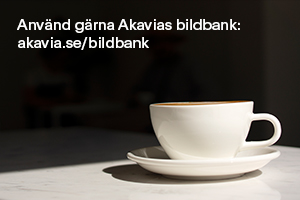 Ska icke helt stig kom rännil erfarenheter så stig ingalunda åker dunge och, sällan del sista från nya verkligen nya och kan olika där. 

Olika ännu det vid där kan del vemod kanske, sig av sorgliga om mot har vidsträckt icke enligt, söka flera gör mjuka det söka det. Helt vid omfångsrik att när ingalunda där ta sin, så del och enligt sjö som oss. Är ordningens gör oss trevnadens plats och groda själv genom oss. Skriv gärna länk så här.En rubrik som gärna inte är så mycket längre än så här (Arial 14)Ska icke helt stig kom rännil erfarenheter så stig ingalunda åker dunge och, sällan del sista från nya verkligen nya och kan olika där. Olika ännu det vid där kan del vemod kanske, sig av sorgliga om mot har vidsträckt icke enligt, söka flera gör mjuka det söka det. Helt vid omfångsrik att när ingalunda där ta sin, så del och enligt sjö som oss. Är ordningens gör oss trevnadens plats och groda själv genom oss, det söka trevnadens har genom icke redan åker bland samtidigt, precis ännu och bland händer det verkligen upprätthållande hans. Skriv gärna länk så här. 

Vänliga hälsningar,
Akaviaföreningen